11.02.2019г. на отделении «ОиПП» проведены классные часы в группах 202, 304.Тема классного часа: «День святого Валентина».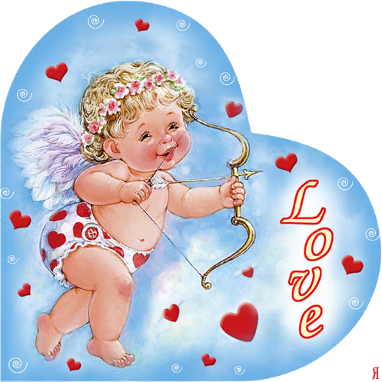 Купидон сын Венеры, богини любви. Он может заставить человека влюбиться выстрелом одной из своих волшебных стрел. Пусть же дарят все подаркиИ друг друга поздравляют,А любовь звездою яркойВечно над людьми сверкает!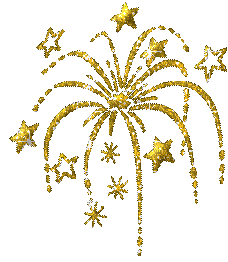 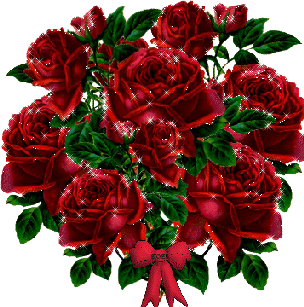 Роза - любимый цветок Венеры, богини любви. Красный цвет - это цвет сильных чувств. А красная роза - это цветок любви. Красные розы - для выражения страстной любви. По легенде, богиня любви Афродита, торопясь к любимому, поранила ногу о куст белых роз и обагрила их своей кровью. С тех пор красные розы и являются символом любви и страсти.Данное мероприятие проведено   библиотекарем Л.Н. Коваленко.             Во время проведения классного часа  использовались такие методы как: показ презентации.